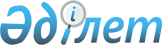 Приозерск қаласы әкімінің 2018 жылғы 9 қарашадағы № 1 "Приозерск қаласында сайлау учаскелерін құру туралы" шешіміне өзгеріс енгізу туралыҚарағанды облысы Приозерск қаласының әкімінің 2019 жылғы 3 мамырдағы № 2 шешімі. Қарағанды облысының Әділет департаментінде 2019 жылғы 4 мамырда № 5314 болып тіркелді
      Қазақстан Республикасының 2001 жылғы 23 қаңтардағы "Қазақстан Республикасындағы жергілікті мемлекеттік басқару және өзін-өзі басқару туралы" Заңына сәйкес, Приозерск қаласының әкімі ШЕШІМ ЕТТІ:
      1. Приозерск қаласы әкімінің 2018 жылғы 9 қарашадағы № 1 "Приозерск қаласында сайлау учаскелерін құру туралы" (нормативтік құқықтық актілерді мемлекеттік тіркеу Тізілімінде № 5006 болып тіркелген, 2018 жылдың 4 желтоқсанында Қазақстан Республикасы нормативтік құқықтық актілерінің эталондық бақылау банкінде электрондық түрде жарияланған) шешіміне келесі өзгеріс енгізілсін:
      аталған шешімінің қосымшасы осы шешімінің қосымшасына сәйкес жаңа редакцияда мазмұндалсын.
      2. Осы шешімнің орындалуын бақылау қала әкімі аппаратының басшысы А.Н. Исатаевқа жүктелсін.
      3. Осы шешім оның алғашқы ресми жарияланған күнінен бастап қолданысқа енгізіледі. Приозерск қаласы бойынша сайлау учаскелері № 257 сайлау учаскесі
      Орталығы: "Приозерск қаласының орталық ауруханасы" коммуналдық мемлекеттік кәсіпорыны, Транспортная көшесі, 17 үй.
      Шекаралары: 
      Бастау көшесі, Сарыарқа көшесі, Наурыз көшесі, Көкжиек көшесі, Алаш көшесі, Тұмар көшесі, Қоржынтүбек көшесі, Ынтымақ көшесі, Ақмамық көшесі, Шұғыла көшесі, Көктеңіз көшесі, Керуен көшесі, Бірлік көшесі, Транспортная көшесі, Тәуелсіздік көшесі, Қазақстан Республикасы Қорғаныс Министрлігінің "44841 әскери бөлімі" республикалық мемлекеттік мекемесі, Қазақстан Республикасы Қорғаныс Министрлігінің "06708 әскери бөлімі" республикалық мемлекеттік мекемесі. № 258 сайлау учаскесі
      Орталығы: "Приозерск қаласының №2 жалпы орта білім беретін мектебі" коммуналдық мемлекеттік мекемесі, Достық көшесі, 20 үй. 
      Шекаралары:
      Абая көшесі, № 2, 3, 4, 6, 7, 9, 11, 14, 15/1, 17/3, 23/3, 25/2 үйлері;
      Ағыбай батыр көшесі, № 2, 3, 4, 5, 6, 8, 17 үйлері; 
      Бәйтерек көшесі, № 1, 2, 4, 6, 8, 10 үйлері;
      Жеңіс бульвары, № 9, 14, 28, 30, 34, 36, 38А үйлері;
      Достық көшесі, № 7, 11, 16, 16/2, 16/3, 18/2, 21, 25, 26, 29 үйлері;
      Рақымжан Қошқарбаев көшесі, № 7/1, 7/2, 9 үйлері;
      Пушкин көшесі, № 5, 6, 9/3, 13 үйлері;
      Бауыржан Момышұлы көшесі, № 3, 5, 5/2, 12/1, 12/2, 14/1 үйлері.  № 259 сайлау учаскесі
      Орталығы: "Приозерск қаласының №1 жалпы орта білім беретін мектебі" коммуналдық мемлекеттік мекемесі, Кисунько көшесі, 11 "А" үй.
      Шекаралары:
      Панфилов көшесі, 7/1 үйі;
      Балқаш көшесі, № 7/2, 12/1 үйлері;
      Гвардейская көшесі, № 2, 8/4, 10, 12 үйлері;
      Кисунько көшесі, № 1, 1А, 1Б, 13/1, 13/2, 13/3, 15/1, 15/2, 15/3 үйлері;
      Дорохов көшесі, 4/2 үйі. № 260 сайлау учаскесі
      Орталығы: "Приозерск қаласының "Достық" балалар-жасөспірімдер шығармашылық орталығы" коммуналдық мемлекеттік қазыналық кәсіпорны, Космонавтов көшесі, 2 үй.
      Шекаралары:
      Дружбы народов көшесі, № 2, 4/1, 4/2, 4/3 үйлері;
      Космонавтов көшесі, № 1, 1/2, 3, 3/2, 5, 7/2, 9/1, 9/2 үйлері;
      Кисунько көшесі, № 2/2, 4/1, 4/2 үйлері;
      Балқаш көшесі, № 2, 2/2 үйлері.
					© 2012. Қазақстан Республикасы Әділет министрлігінің «Қазақстан Республикасының Заңнама және құқықтық ақпарат институты» ШЖҚ РМК
				
      Қала әкiмінің міндетін атқарушысы

Д. Сәденов
Приозерск қаласы әкімінің
2019 ж. "____" ____________
№ ______ шешіміне қосымшаПриозерск қаласы әкімінің
2018 жылғы 9 қарашадағы
№ 1 "Приозерск қаласында
сайлау учаскелерін құру
туралы" шешіміне қосымша